				Dr. John Kim, D.C.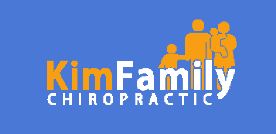 				180 Ontario St S.  Milton Ontario L9T 2M8					T:  905-878-2333	 F: 905-878-1559					www.kimfamilychiropractic.com		Welcome to Our OfficeTo ensure your visit with us is a pleasant one, here is what you can expect during next 30 minutes.CONSULTATION . . . . . You will meet the Doctor and he will review your history and determine if yours is a chiropractic case.  You will be informed of the cost of any office procedures before they are performed. EXAMINATION . . . . . . Standard physical, orthopedic, neurological and chiropractic tests will be performed to determine the cause(s) of your subluxations.SPINAL IMAGES . . . . . 	Necessary views may be taken to visualize the location of any spinal problems, and neurological interferences, and thus, make your chiropractic care more precise.  NEXT VISIT        . . . . . . Before proper care can be rendered, the Doctor will study your examination findings.  Later, you will see your x-rays, review your findings and receive specific care and recommendations from the Doctor.CONFIDENTIAL PATIENT CASE HISTORY				General Information (Please print clearly)				DATE: ____________________________Miss     Mrs     Ms   Mr		How would you like to be addressed? ___________________________NAME: _________________________________________________Date of Birth:  _____________________ADDRESS:_______________________________________CITY: ______________Postal Code:____________Home Tel: ______________________Business Tel: _______________________Cell Tel: ________________E-MAIL: __________________________________________________Sex:   M	  F       Age: ___________Would you like to receive emails for office correspondence and updates?  :   Yes     No      Occupation: _______________________ Employer: _____________________ Years employed: __________MARITAL STATUS:Single  Married  Divorced  Widowed      Spouse’s Name: ____________________Names and Ages of Children: ________________________________________________________________Medical Doctor’s Name: ______________________________ Phone #: _____________________________HOW WERE YOU WERE REFERRED TO OUR OFFICE? _____________________________________________PRIMARY COMPLAINTHave you had previous Chiropractic care? 	Yes 	 No  If yes, how long ago? _________________	Previous Chiropractor? ________________________________What is your major complaint for which you are seeking Chiropractic Care? _________________________Is this a new condition or an issue for which you have been previously treated? _______________________What other therapies are you seeking for treatment of this condition?_______________________________________________________________________________________________________________________ABOUT YOUR HEALTHThe human body is designed to be healthy.  Throughout life, events occur which damage your health expression.  This case history will uncover the layers of damage, especially to your nervous system, that have resulted in your lowered state of health.  At your REPORT OF FINDINGS your Doctor will outline a course of care to begin to correct these layers of damage and recover your innate health potential.  Present Health: Are you presently affected by any of the following? (within the last 3 months)		O = Occasionally		F = Frequently		C = ConstantlyPAST HEALTH: Have you ever suffered from any of the following conditions?DatePlease list any significant illness, surgeries, accidents, falls or traumas